	Задание 25.04. «Технические измерения», для гр. С-18. Уважаемые студенты, Вам необходимоРешить тестовое задание!!!!И познакомиться с ПОСАДКАМИ!!!!!!! ( смотрим лекцию после теста).   (куда девались мои «звездочки»: Зуев, Кулаков, Аликин, почему не решаем матрицу № 2)Жду ответов!!!!!Выбрать правильный ответ1. Линейный размер - это:
а) произвольное значение линейной величины
б) числовое значение линейной величины в выбранных единицах измерения
в) габаритные размеры детали в выбранных единицах измерения2.    Отклонения от номинального размера называются:
а) недостатком
б) дефектом
в) погрешностью3.    Предельный размер – это:
а) размер детали с учетом отклонений от номинального размера
б) размер детали с учетом отклонений от действительного размера4.    Предельные отклонения бывают:
а) наибольшее и наименьшее
б) верхнее и нижнее
в) наружное и внутреннее5.    Чем допуск меньше, тем деталь изготовить:
а) проще
б) сложнее6.    Горизонтальную линию, соответствующую номинальному размеру, от которой откладывают отклонения называют:
а) начальной линией
б) нулевой линией
в) номинальной линией7.    Условие годности действительного размера :
а) если действительный размер не больше наибольшего предельного размера и не меньше наименьшего предельного размера, и не равен им;
б) если действительный размер не больше наибольшего предельного размера и не меньше наименьшего предельного размера, или равен им;
в) если действительный размер не меньше наибольшего предельного размера и не больше наименьшего предельного размера.8.    Если действительный размер  больше наибольшего предельного размера:
а) деталь годна
б) брак9.    Если действительный размер  оказался меньше наименьшего предельного размера, для внутреннего элемента детали, то:
а) брак исправимый
б) брак неисправимый10.    Если действительный размер  оказался больше наибольшего предельного размера, для наружного элемента детали, то:
а) брак исправимый
б) брак неисправимый11.    Чему равно верхнее отклонение:  50-0,39 ?
а) +0,39
б) 0
в) -0,3912.    Конструктивно необходимые поверхности, не предназначенные для соединения с поверхностями других деталей, называются:
а) сборочными
б) сопрягаемыми
в) свободными13.    Разность действительного размера отверстия и вала, если размер отверстия больше размера вала, называется:
а) зазором
б) натягом
в) посадкой14.    ЕСДП – это:
а) единственная система допусков и посадок
б) единая система допусков и посадок
в) единая схема допусков и посадок15.   Совокупность допусков, соответствующих одинаковой степени прочности для всех номинальных размеров, называется:
а) эквивалент
б) квалитет
в) квартет.Уважаемые студенты, для выполнения дальнейших практических заданий необходимо обязательно познакомиться с теоретической частью по теме: ПОСАДКИПрочитайте всю теоретическую часть, посмотрите графику посадок (отверстия и вала).Определение характера соединения по обозначению посадкиТеоретическая часть.Посадка-характер соединения деталей (вала и отверстия), определяемый величиной получающихся в нем зазоров или натягов.Зазор S - разность размеров отверстия и вала, если размер отверстия больше размера вала. Зазор обеспечивает возможность свободного перемещения «соединяемых деталей».Натяг N — разность размеров вала и отверстия до сборки, если размер вала больше размера отверстия. Натяг обеспечивает взаимную неподвижность деталей после сборки.Посадка с зазором - посадка, при которой гарантируется зазор в соединении (поле допуска отверстия расположено выше поля допуска вала или нижняя граница поля допуска отверстия совпадает с верхней границей поля допуска вала).Такие посадки назначаются для подвижных соединений.Посадка с натягом - посадка, при которой гарантируется натяг в соединении (после допуска отверстия расположено выше поля допуска вала или нижняя граница поля допуска отверстия совпадает с нижней границей поля допуска вала).Такие посадки назначаются для неразъемных соединений.Переходная посадка - при которой в соединении может получиться, как натяг, так и зазор (после допусков отверстия и вала частично или полностью перекрывается). Натяг получается при наибольшем предельном размере вала и наименьшем предельном размере отверстия, а в случае наибольшего предельного размера отверстия и наименьшего предельного размера вала получается зазор.  Для большего понимания еще раз теоретический материал по посадкам, их расчет и графическое изображение полей допусков отверстия и вала.Вам необходимо – составить конспект и вычертить посадки в тетрадь!!!( смотрим дальше!!!)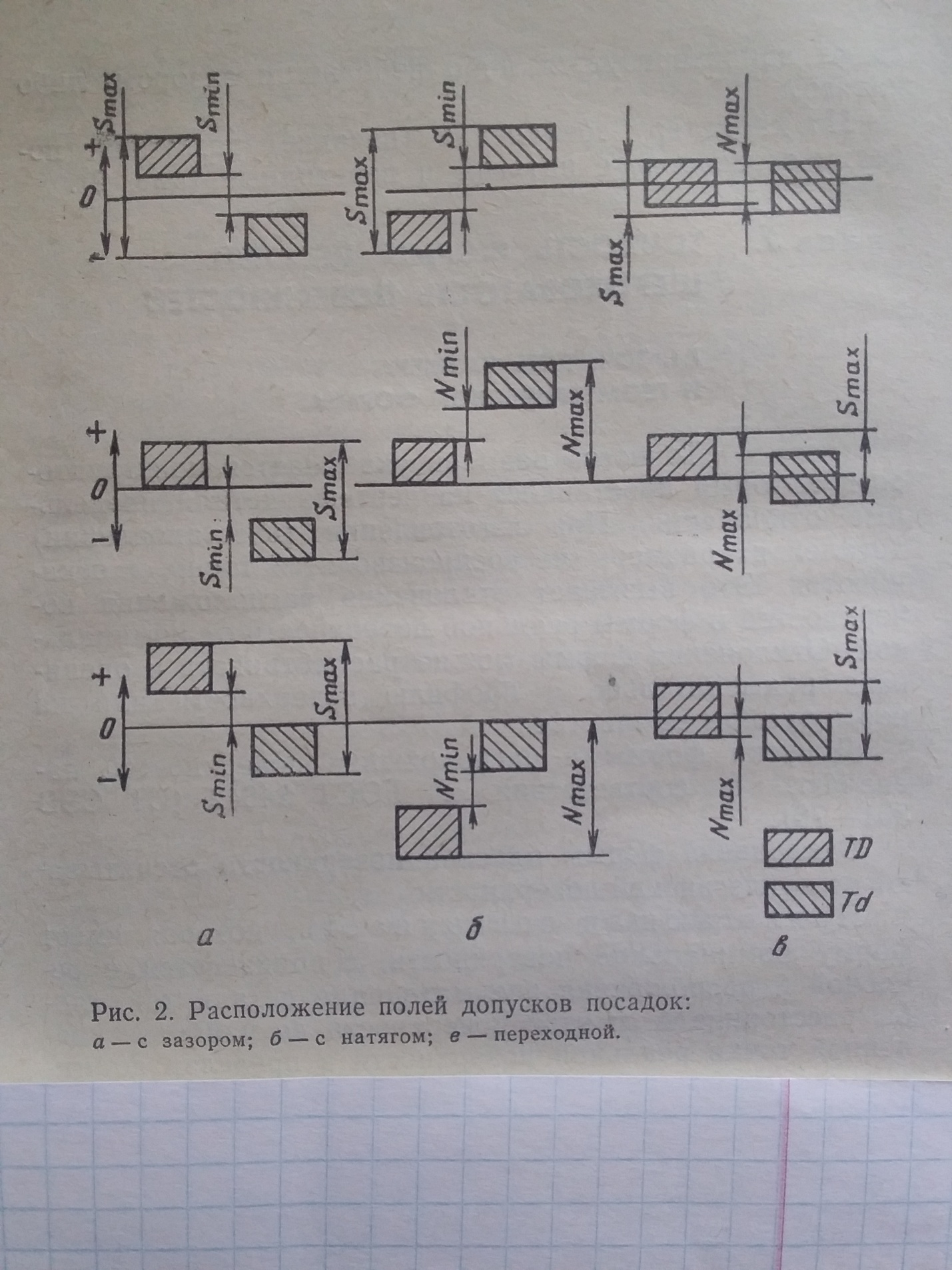 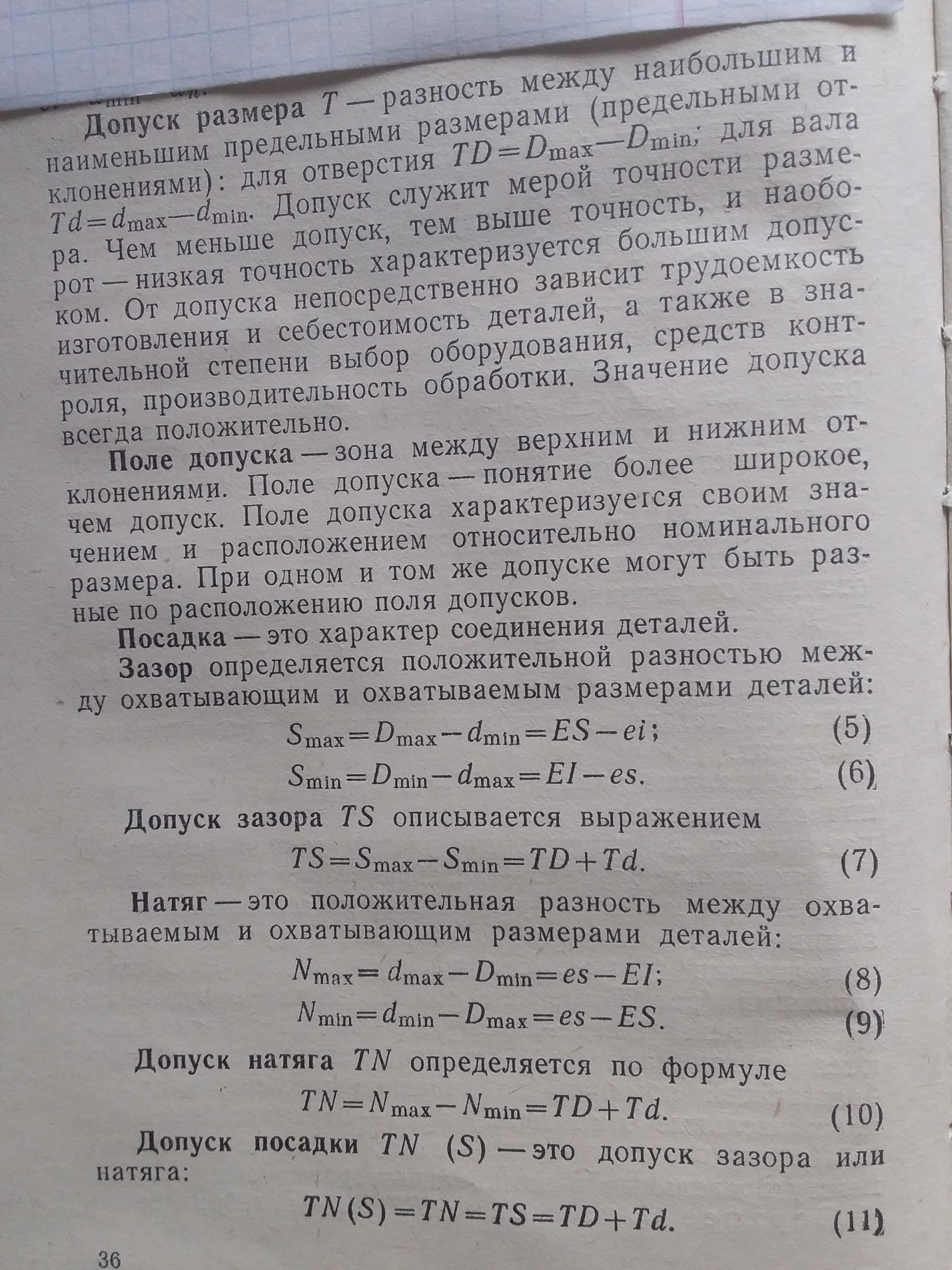 